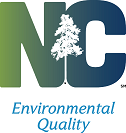 Stormwater Discharge Outfall (SDO)Qualitative Monitoring ReportFor guidance on filling out this form, please visit https://deq.nc.gov/about/divisions/energy-mineral-land-resources/energy-mineral-land-permits/stormwater-permits/npdes-industrial-sw#tab-4 Permit No.:  N/C/    /    /    /    /    /    /    /   or Certificate of Coverage No.:  N/C/G/    /    /    /    /    /    /Facility Name:		County: 	Phone No.		Inspector: 	Date of Inspection: 	Time of Inspection: 	Total Event Precipitation (inches): _______________  All permits require qualitative monitoring to be performed during a “measurable storm event.”A “measurable storm event” is a storm event that results in an actual discharge from the permitted site outfall.  The previous measurable storm event must have been at least 72 hours prior.  The 72-hour storm interval does not apply if the permittee is able to document that a shorter interval is representative for local storm events during the sampling period, and the permittee obtains approval from the local DEMLR Regional Office.By this signature, I certify that this report is accurate and complete to the best of my knowledge: (Signature of Permittee or Designee)1.	Outfall Description:Outfall No. 	          Structure (pipe, ditch, etc.):  	Receiving Stream: 		Describe the industrial activities that occur within the outfall drainage area:	2.	Color:  Describe the color of the discharge using basic colors (red, brown, blue, etc.) and tint (light, medium, dark) as descriptors: 									3.	Odor:  Describe any distinct odors that the discharge may have (i.e., smells strongly of oil, weak chlorine odor, etc.):  																							4.	Clarity:  Choose the number which best describes the clarity of the discharge, where 1 is clear and 5 is very cloudy:  1	2	3	4	55.	Floating Solids:  Choose the number which best describes the amount of floating solids in the stormwater discharge, where 1 is no solids and 5 is the surface covered with floating solids:1	2	3	4	56.	Suspended Solids:  Choose the number which best describes the amount of suspended solids in the stormwater discharge, where 1 is no solids and 5 is extremely muddy:1	2	3	4	57.	Is there any foam in the stormwater discharge?	Yes		No. ______________________8.	Is there an oil sheen in the stormwater discharge? 	Yes	No.  ______________________9.	Is there evidence of erosion or deposition at the outfall?		Yes	No. __________________10.	Other Obvious Indicators of Stormwater Pollution:List and describe 	Note:  Low clarity, high solids, and/or the presence of foam, oil sheen, or erosion/deposition may be indicative of pollutant exposure.  These conditions warrant further investigation. 